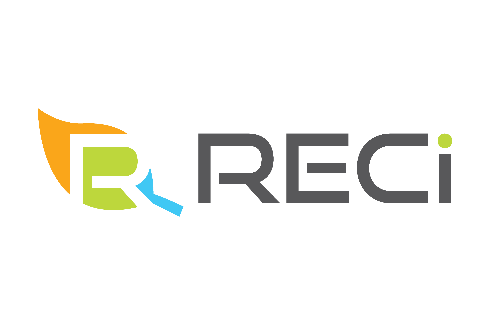 07 septembre 2016 MatinVisite Guidée BIOSYS09h00 : Visite du site de fabrication des blocs de chanvre à emboitement BIOSYS mise en place récemment par Vieille Matériaux à Mérey-sous-Montrond (25660) 10h00 : Visite d’un chantier réalisé avec ce matériau à Mamirolle (25620)11h00 : Rencontre RECI : les projets du cluster (Besançon, adresse à préciser)12h30 : Fin de la rencontre autour d’un verreInscriptionMerci de remplir une fiche par participantLes informations des champs en orange sont indispensables au bon fonctionnement de notre organisationJe souhaite participer à Répondre par Oui ou Non dans la case en orangeBulletin d’inscription à retourner à VEGETAL(E) ou à contact@biobuild-concept.com Le nombre de places est limité. La priorité sera donnée aux membres de RECI et, ensuite, suivant l’ordre d’arrivée des inscriptions.Prénom Nom Fonction Raison sociale ActivitéAdresse 1 Adresse 2  Code Postal Ville  Pays  Téléphone fixe Mobile Email  Oui /NonVisite du site de fabricationOui /NonVisite du chantierOui /NonRencontre RECIOui /NonFin de la rencontre autour d’un verre